Service Ecole Inclusive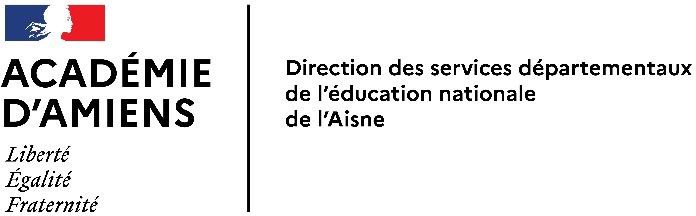 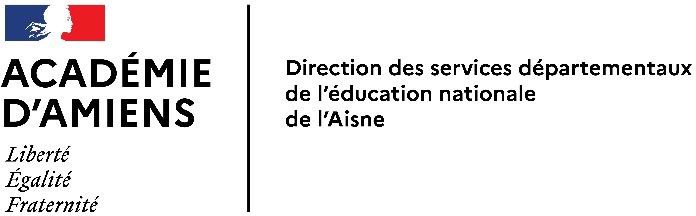 NOM et prénom de l’AESH :…………………………………………………………… Elève(s) suivi(s) :…………………………………………………………… Etablissement(s) d’affectation (indiquer le nom) :…………………………………………………………… PIAL (indiquer le nom) :Employeur :DSDENLycée Gérard de Nerval SOISSONSSAGEPEIMotif de l’absence (cocher l’absence) :Autorisation d’absence de droit :Travaux d’une assemblée publique électiveParticipation à un jury de la cour d’assisesAutorisation d’absence à titre syndicalExamens médicaux liés à la grossesse ou à la surveillance médicale annuelle de prévention en faveur des agents.Autorisation d’absence facultative :Fonctions publiques électives non syndicalesParticipation aux cours organisés par l’administrationPréparation aux concours de recrutements et examens professionnelsCandidature à un concours de recrutements ou examen professionnelEvénements familiaux : mariage / PACS / grossesse / préparation de l’accouchement / naissance / adoption / décèsAbsence pour enfant malade de moins de 16 ans (pas de limite d’âge si l’enfant est handicapé) ou pour assurer momentanément la gardeCohabitation avec une personne atteinte de maladie contagieuseRentrée scolaireFêtes religieusesSapeur-pompier volontaireAutorisation d’absence pour convenance personnelle :Préciser…………………………………………………………………………………………………………………………………..(Joindre lettre et/ou justificatif dans tous les cas ; préciser lien de parenté et nom du défunt si décès ; nom, prénom et âge de l’enfant si garde d’enfant malade)Le	Signature de l’AESHAvis obligatoire et modalités d’accueil des élèves………………………………………………………………………………….. Le	Signature et tampon.A transmettre par voie électronique en retour à l’AESH, au coordonnateur du PIAL et au SEI : sei02.gestion@ac-amiens.Autorisation d’absence accordée	□ Avec traitement□ Sans traitement□ Autorisation d’absence refusée	□ RégularisationA : ………………Le : ……….. /………….../…………	Signature